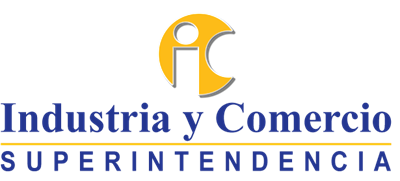 ACTA DE INICIO PASANTE Y/O PRACTICANTE En la ciudad de Bogotá, D.C., el día ________ (   ) del mes de _____________  de dos mil _______ (20__), se presentó ante  ___________, Coordinador del Grupo de Trabajo de ________________, de la Superintendencia de Industria y Comercio, ______________________, identificado con cédula de ciudadanía _______________ de ____________, con el objeto de iniciar la práctica laboral en __________________________, para la cual ha sido autorizado, con el fin de desarrollar las siguientes funciones: 1.2.3.4.5.6.El practicante, ________________________, no recibirá remuneración alguna, no tendrá vinculación laboral con la Superintendencia de Industria y Comercio y se compromete a realizar la práctica de ________ (_____) horas. Así mismo, asumirá las mismas responsabilidades y obligaciones de los servidores públicos.El practicante se compromete a manejar de manera confidencial la información que como tal le sea presentada y entregada, y toda aquella que se genere en torno a ella como fruto de la prestación de sus servicios, también se compromete a guardar confidencialidad sobre esa información y no emplearla en beneficio propio o de terceros mientras conserve sus características de confidencialidad.El Coordinador del Grupo de Trabajo de _____________, asumirá la calidad de superior inmediato del practicante en consecuencia, evaluará el desempeño de las funciones que desarrolle el practicante y dejará constancia de la prestación del servicio especificando el tiempo laborado y las tareas ejecutadas.     	PRESENTÓ LOS SIGUIENTES DOCUMENTOSCarta de Presentación de la Universidad o ente educativo donde indique el número de horas de la prácticaHoja de vida del estudiante Fotocopia del documento de identidadFotocopia de la EPS y/o SISBEN Presentar certificado de antecedentes Procuraduría General de la Nación. Presentar certificado de antecedentes Contraloría General de la Nación. Presentar certificado de Policía (Antecedentes penales y requerimientos judiciales).Para constancia se firma la presente acta, el día _______________ (___) del mes de _____________ de dos mil _____ (20__),______________________________________________________.       _____________________________________________Coordinador Grupo de Trabajo de ________________________         El Practicante,		